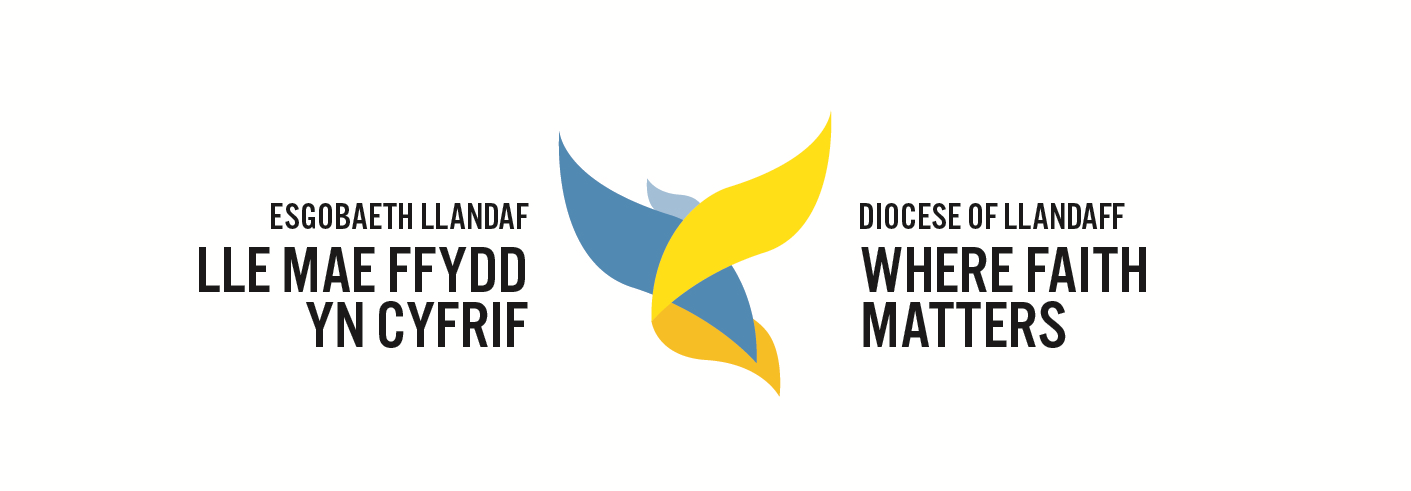 Ministry Area Self-evaluation documentVision objectivesWhat is working well?What could we improve?How will we achieve this?How will we know that we are making an impact?Objective 1.1 Shift the focus of church life to outreach, the joy of service, partnerships and outward-facing projects that make a difference to people's lives in our communitiesObjective 1.2: Celebrate our faith and key times in our lives with everyone in our communities through art, music, story and events that bring people togetherObjective 1.5: work at better ways to communicate and share our messagesObjective 1.6: Focus on the opportunities of education in our community and Church Schools, for transforming livesObjective 2.3: Encourage and nurture children, young people and young adults in addressing and exploring matters of faith Objective 2.5: Strengthen and rethink mission in key identified areas across the Diocese building where possible around strong ecumenical and interfaith relationshipsObjective 2.5: Strengthen and rethink mission in key identified areas across the Diocese building where possible around strong ecumenical and interfaith relationshipsObjective 2.6: develop a sustainable approach to church buildings which offers increased support for parishes